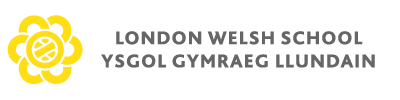 E-Safety POLICYPrepared: April 2016Adopted: September 2016Next Review:  April 2019YSGOL GYMRAEG LLUNDAINLONDON WELSH SCHOOLE-Safety Policy 2015 - 2018Policy Review - 1st September 2018MissionWe strongly believe that our school has an integral role in keeping children safe in the community and when using technology. Our aim is to ensure that children can explore and develop their skills, knowledge and understanding to the fullest potential in a safe, nurturing and inclusive environment, which includes the wider community and on the internet. We offer the best possible provision and protection for all children in our care, with due regard to the evolving nature of technology. Compliance This policy complies with government guidance and advice on E-Safety ‘Advice on Child Internet Safety 1.0; Universal guidance for providers’ (DfE, UKCCIS, 2012) and written with reference to the following documents:Disability Act 2010Equality Act 2010YG Anti-Bullying Policy YG Safeguarding Policy YG Accessibility Policy and PlanDefinitions As outlined in the above document ‘E-Safety’ encompasses protection whilst operating the following within a school context, setting or wider community where appropriate; Internet Technologies e.g. e-mail, world wide webElectronic communications e.g. mobile phones Aims and Objectives We aim to provide simulative environments and access to technology within our school which is relevant to the child and the real world. This is to support children’s learning and with the outcome expected for children to be responsible and active members of the community. Technology offers a wide range of resources, information and knowledge which supports education and general administration systems on a daily basis. Whilst we acknowledge the beneficial use of technology in operating our school, we are aware of the continually developing nature of technology. We consequently strive to ensure our provision protects children and staff whilst operating technology, and that procedures are in place in the case of an incident or an at-risk situation, both inside and outside of school.   Our objectives to achieve are outlined below. A designated teacher is appointed as the E-Safety Co-ordinator. All teaching and non-teaching staff are aware and able to recognise e-safety issuesOffer provision of a recognised internet service provider (ISP) with age-related filteringEstablished a clear reporting processes in the case of an incidentSupport and advice offered to parents to ensure e-safety is a priority in school and at home. Encourage open, honest and safe communication between pupils and staff to prevent any potential harm or risks. Such risks are made aware to parents, pupils and staff, with support networks available as needed. Priority given to training, and continuation training, to all staff, including the contribution of the wider school community. Authorised Internet AccessAll staff must read and sign the ‘Accepted ICT Use Agreement’ upon recruitment, and are aware before using any school ICT resource.  Parents are informed upon pupil entry that they will be provided with supervised Internet access to enhance lessons and learning. They will be asked to sign and return a consent form for pupil access.Posters are displayed surrounding technological resources and equipment as a reminder of internet access guidelines and safe use of online use. Parental view restriction is in place on all laptops to restrict unauthorised and unsuitable websites. Provision of a recognised internet service provider (ISP) with age-related filtering is in place to restrict unauthorised and unsuitable websites. Should staff or pupils discover unsuitable sites, the URL address, time, content must be reported to the Designated E-Safety Officer. School will ensure that the use of Internet derived materials by pupils and staff complies with copyright laws. Pupils to be taught how to critically validate information online before accepting its accuracy, and to be aware of plagiarism when using. E-Mail Pupils may only use approved e-mail accounts on the school system E-mails sent to external organisations from school email account must be written carefully and at times authorised before sending, in the same way as a headed letter. The sending of chain letters using school account is prohibited. Published ContentSchool website should contain school address, e-mail and telephone number but should not contain staff or pupil personal information Designated E-Safety teacher will take overall editorial responsibility and ensure that content is accurate and appropriate. Work and/or photographs which include pupils need to be carefully selected and comply with parental permission consentSocial Networking School filters may block access to social networking sitesCare is needed when using the school social networking accounts that any post complies with permission consent from parentsPupils to be advised on personal details, photos and other identification information on their personal accounts and the consequent risks Pupils and staff to be advised on security and password safety. Information System Security School ICT systems capacity and security will be reviewed regularly Virus protection will be installed and updated regularly Assessing Risks The school will take all reasonable precautions to prevent access to inappropriate material. E-Safety IncidentThe school will follow a rigorous procedure in the event of an E-Safety incident or at-risk situation is identified (e.g. access to unauthorised site is granted, cyber-bullying, risk of grooming).Refer to Appendix I for definitions of current e-safety issues.Storing and Managing InformationInformation and documents are stored in line with the government guidance under the Data Protection Act 1998 (DPA) on keeping and maintaining records. Please refer to ‘Gov.UK: Keeping and Maintaining Records’ for further information. Training and Resources Provision for the training is funded through the school’s central fund. As needed, training for staff is either provided within school or through the Local Educational Authority’s programme. Training aims to address the understanding and potential strategies and programmes to aid young learners. Complaints Procedure In the event of a complaint against the school, the processes within the Complaints Policy will be followed. BullyingOur ethos is to promote tolerance and independence in all our pupils. Further information is available in our Anti-Bullying policy. Refer to Appendix I for definitions of current e-safety issues.Other queriesIf you have any questions or queries about policy please contact the school directly.  Ysgol Gymraeg Llundain/ London Welsh SchoolCanolfan Gymunedol Hanwell Community CentreHanwellW7 1PDTel: 020  8575  0237Ebost/Email: info@ysgolgymraegllundain.co.ukAppendices Appendix 1: Overarching e-safety risks and definitionsDefinitions of current e-safety issuesAppendix 2: E-Safety Rules These E-Safety Rules help to protect pupils and the school by describing acceptable and unacceptable computer use. The school owns the computer network and can set rules for its use. It is a criminal offence to use a computer or network for a purpose not permitted by the school.  Irresponsible use may result in the loss of network or Internet access. Network access must be made via the user’s authorised account and password, which must not be given to any other person.   All network and Internet use must be appropriate to education.   Copyright and intellectual property rights must be respected. Messages shall be written carefully and politely, particularly as email could be forwarded to unintended readers.   Anonymous messages and chain letters are not permitted. Users must take care not to reveal personal information through email, personal publishing, blogs or messaging.  The school ICT systems may not be used for private purposes, unless the head teacher has given specific permission. Use for personal financial gain, gambling, political activity, advertising or illegal purposes is not permitted. Appendix 3:  Staff Information Systems Code of ConductTo ensure that staff are fully aware of their professional responsibilities when using information systems, they are asked to sign this code of conduct.  Staff should consult the school’s e-safety policy for further information and clarification.  The information systems are school property and I understand that it is a criminal offence to use a computer for a purpose not permitted by its owner.  I will ensure that my information systems use will always be compatible with my professional role. I understand that school information systems may not be used for private purposes, without specific permission from the Lead Teacher. I understand that the school may monitor my information systems and Internet use to ensure policy compliance. I will respect system security and I will not disclose any password or security information to anyone other than an appropriate system manager. I will not install any software or hardware without permission. I will ensure that personal data is kept secure and is used appropriately, whether in school, taken off the school premises or accessed remotely. I will respect copyright and intellectual property rights. I will report any incidents of concern regarding children’s safety to the school e-Safety Coordinator or the Designated Child Protection Coordinator.  I will ensure that any electronic communications with pupils are compatible with my professional role.  I will promote e-safety with pupils in my care and will help them to develop a responsible attitude to system use and to the content they access or create.  The school may exercise its right to monitor the use of the school’s information systems, including Internet access, the interception of e-mail and the deletion of inappropriate materials where it believes unauthorised use of the school’s information system may be taking place, or the system may be being used for criminal purposes or for storing unauthorised or unlawful text, imagery or sound. I have read, understood and agree with the Information Systems Code of Conduct.  Signed:  ……………………………… Capitals:  ……………………… Date: ……… Inappropriate content: It is possible that children may come across things online which areinappropriate for their age and stage of development. In school filters and restriction settings onparticular devices are used to block this content.Cyberbullying1 is the act of bullying others over the internet or on a mobile phone by sendingabusive emails or texts directly or by posting nasty comments or humiliating images for others tosee. Like any form of bullying, cyberbullying can be horrible for the children involved and hard forthem to talk about. Cyber bullying is a new form of bullying. Cyber-bullying is a new way to describecommon forms of bullying such as name- calling, racism, homophobia, sexism etc.Online grooming Pupils may meet people online who aren’t who they say they are. This could takeplace in a game online (Many games now are linked to the internet and players across the globe.)Grooming is a word used to describe people befriending children in order to take advantage of themfor sexual purposes.Grooming usually takes place over a long period of time. In cases of sexual predators andradicalization, friendships with unsuspecting children are built up over a time span of 2-3 years.Sexual abuse: Involves forcing or enticing a child or young person to take part in sexual activities, ...whether or not the child is aware...The activities may...include non-contact activities, such asinvolving children in look at, or in the production of, sexual images, watching sexual activities,encouraging children to behave in sexually inappropriate ways, or grooming a child in preparation forabuse (including via the internet). Sexual abuse is not solely perpetrated by adult males. Womencan also commit acts of sexual abuse, as can other children.Sexting 1The term ‘sexting’ is used to describe the sending and receiving of sexually explicit photos,messages and video clips, by text, email or posting them on social networking sites. Young peopleincreasingly choose to send images and messages to their friends, partners, or even strangers theymeet online.Sexting can be defined as:‘The exchange of sexual explicit messages’ and ‘creating, sharing and forwarding sexually suggestive or nearlynude images’ through mobile phones/devices and the internet’ by children under the age of 18   or of children under the age of 18  Online reputation The internet keeps a record of everything we do online – the photos we upload,the comments other people make about us and things we buy. This is our online reputation. It’simportant that children and adults understand how to manage their online reputation and theimpacts for them of a negative online reputation.Self harm1 Self-harm is often understood to be a physical response to an emotional pain of somekind, and can be very addictive. Some of the things people do are quite well known, such as cutting,burning or pinching, but there are many ways to hurt yourself, including abusing drugs and alcohol orhaving an eating disorder. People who self-harm often say it provides short-term relief to emotionalpain.Extremism 1The vocal or active opposition to fundamental British values, including democracy, therule of law, individual liberty and the mutual respect and tolerance of different faith and beliefs. Wealso regard calls for the death of members of our armed forces as extremist.Radicalisation a child may meet people online or visit websites that could lead them over time toadopt extreme right-wing views, and become radicalised. Curiosity could lead a child to seek outthese people. As in the incidence of online grooming, an adult online could befriend a child in orderto encourage them to adopt beliefs or persuade them to join groups whose views and actions areconsidered extreme.Ysgol Gymraeg Llundain E-Safety Rules  All pupils use computer facilities including Internet access as an essential part of learning, as required by the National Curriculum. Parents/carers are asked to sign to show that the e-Safety Rules have been understood and agreed. Ysgol Gymraeg Llundain E-Safety Rules  All pupils use computer facilities including Internet access as an essential part of learning, as required by the National Curriculum. Parents/carers are asked to sign to show that the e-Safety Rules have been understood and agreed. Use of Images As part of our everyday learning we will be using images and video for Learning Journeys, display, school website and school social media accounts. Only school equipment and resources (i.e. cameras, laptops) are to be used on site and to store images and videos, with exception to open and/or whole school events. On occasion the media may also use some of these images. If you do not wish your child to be included, please inform the school in writing. Use of Images As part of our everyday learning we will be using images and video for Learning Journeys, display, school website and school social media accounts. Only school equipment and resources (i.e. cameras, laptops) are to be used on site and to store images and videos, with exception to open and/or whole school events. On occasion the media may also use some of these images. If you do not wish your child to be included, please inform the school in writing. Parent’s Consent for Web Publication of Work and Photographs I agree that my son/daughter’s work may be electronically published.  I also agree that appropriate images and video that include my son/daughter may be published subject to the school rule that photographs will not be accompanied by pupil’s full names. I have read and understood that I am giving permission for my child to be photographed at open school events. Parent’s Consent for Internet Access I have read and understood the school e-safety rules and give permission for my son / daughter to access the Internet.  I understand that the school will take all reasonable precautions to ensure that pupils cannot access inappropriate materials but I appreciate that this is a difficult task.   I understand that the school cannot be held responsible for the content of materials accessed through the Internet.  I agree that the school is not liable for any damages arising from use of the Internet facilities.  Parent’s Consent for Web Publication of Work and Photographs I agree that my son/daughter’s work may be electronically published.  I also agree that appropriate images and video that include my son/daughter may be published subject to the school rule that photographs will not be accompanied by pupil’s full names. I have read and understood that I am giving permission for my child to be photographed at open school events. Parent’s Consent for Internet Access I have read and understood the school e-safety rules and give permission for my son / daughter to access the Internet.  I understand that the school will take all reasonable precautions to ensure that pupils cannot access inappropriate materials but I appreciate that this is a difficult task.   I understand that the school cannot be held responsible for the content of materials accessed through the Internet.  I agree that the school is not liable for any damages arising from use of the Internet facilities.  Signed:  Date:  Please print name:  Please print name:  Please complete, sign and return to the school  Please complete, sign and return to the school  Accepted for school: ……………………………. Capitals: ………………………….  